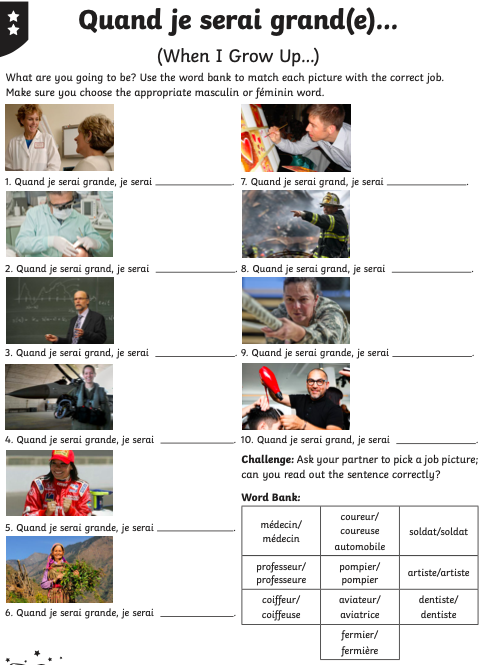  Now write a sentence about what you want to be when you grow up. Use an online French dictionary to help you.